Научный рассказ для детейА можно ли выращивать клетки?Коновалова Н.В. преподаватель ЯПЭК им НП ПастуховаА можно ли выращивать клетки, малыш? Где? Как?Есть особый дом для них, который называется ферментер! Да-да, от слова «ферментация»: клетки живут в особой среде, некоторым нужен воздух или даже только один кислород, как нам с тобой, и особая еда! Почему она особая? Представь, ведь маленьким клеткам нужна особая еда, с особым содержанием веществ, ведь им больше не некого положиться, не то, что клеткам в нашем организме (съел пирожок, а клетки мозга потребляют глюкозу!). А еще этим клеткам нужные особые условия жизни – «параметры». Это температура, кислотность среды и другие. Что такое кислотность? А ты когда-нибудь ел или пил что-то кислое? Или очень щелочное? Вот! Клетки, которые можно выращивать или культивировать, только представь! Это клетки растений, животных, насекомых, и мельчайших организмов – бактерий! Зачем это нужно? Они нам дают лекарства! А еще дешевую еду! Попробуй вырасти у себя на кухне – дрожжи! Возьми стакан, налей туда теплого молока, положи сахара, размешай все  и помести туда дрожжи, размешай аккуратно все! Подожди какое-то время и...наблюдай! Ну что? Малыш, ты увидел, как дрожжи растут, увеличиваются по массе? Смотри, не забывай, когда у них закончится еда, добавляй новую!  Поздравляю! Теперь, ты – юный биотехнолог!А что же станет с дрожжами, если про них забыть???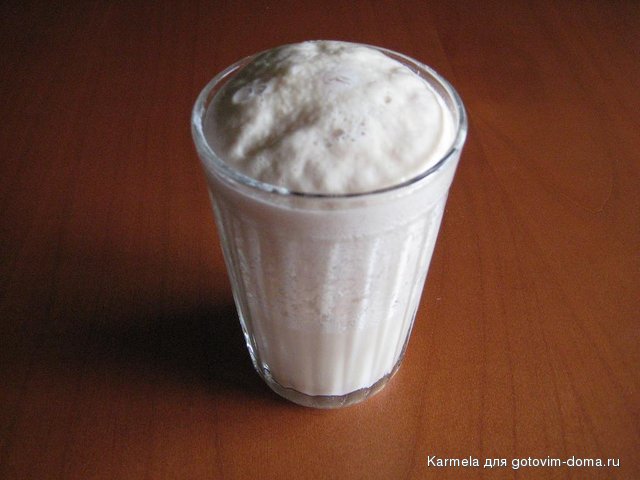 